Mechanisms and adsorption capacities of natural and eco-friendly nanoparticles for heavy metals and phosphate ions from water using DSD approachAutors: Jovana Jokić Govedaricaa, Dragana Tomašević Pilipovića*, Vesna Gvoićb, Đurđa Kerkeza, Anita Leovac Maćeraka, Nataša Slijepčevića, Milena Bečelić-Tominaa University of Novi Sad, Faculty of Sciences, Department of Chemistry, Biochemistry and Environmental Protection, Trg Dositeja Obradovića 3, 21000, Novi Sad, Serbiab University of Novi Sad, Faculty of  Technical Sciences, Department of Graphic Engineering and Design, Trg Dositeja Obradovića 6, 21000, Novi Sad, Serbia*Corresponding author: Dragana Tomašević Pilipović, Phone: +381 21 485 27 34; Fax: +381 21 454 065; e-mail address: dragana.tomasevic@dh.uns.ac.rs; Postal address: Trg Dositeja Obradovica 3, 21000 Novi Sad, SerbiaList of Figure CaptionsFigure S1. Diagnostic plots: a) cadmium - Actual vs Predicted; b) cadmium - Residual by Predicted; c) phosphate - Actual vs Predicted; d) phosphate - Residual by Predicted Figure S2: Pareto chart for: a) cadmium removal; b) phosphate removalFigure S3. Diagnostic plots: a) nickel - Actual vs Predicted; b) nickel - Residual by Predicted; c) phosphate - Actual vs Predicted; d) phosphate - Residual by PredictedFigure S4: Pareto chart for: a) nickel removal; b) phosphate removalFigure 5. a) effect of reaction time on adsorption of Cd (II) and Ni (II) in the presence of phosphate on oak-nZVI b) kinetic model pseudo-first-order c) kinetic model pseudo-second-order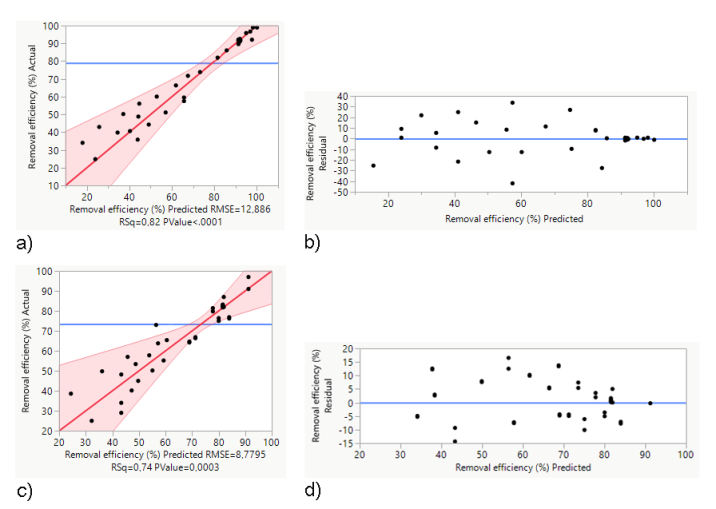 Figure S1. Diagnostic plots: a) cadmium - Actual vs Predicted; b) cadmium - Residual by Predicted; c) phosphate - Actual vs Predicted; d) phosphate - Residual by Predicted 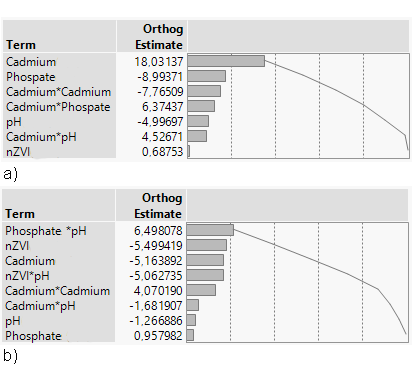 Figure S2: Pareto chart for: a) cadmium removal; b) phosphate removal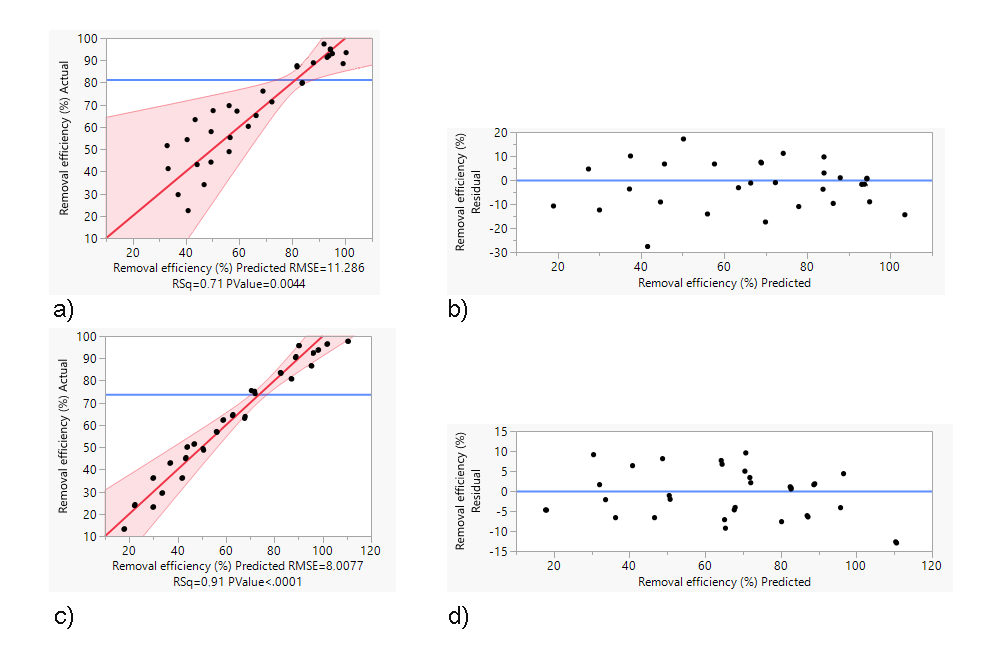 Figure S3. Diagnostic plots: a) nickel - Actual vs Predicted; b) nickel - Residual by Predicted; c) phosphate - Actual vs Predicted; d) phosphate - Residual by PredictedFigure S4: Pareto chart for: a) nickel removal; b) phosphate removal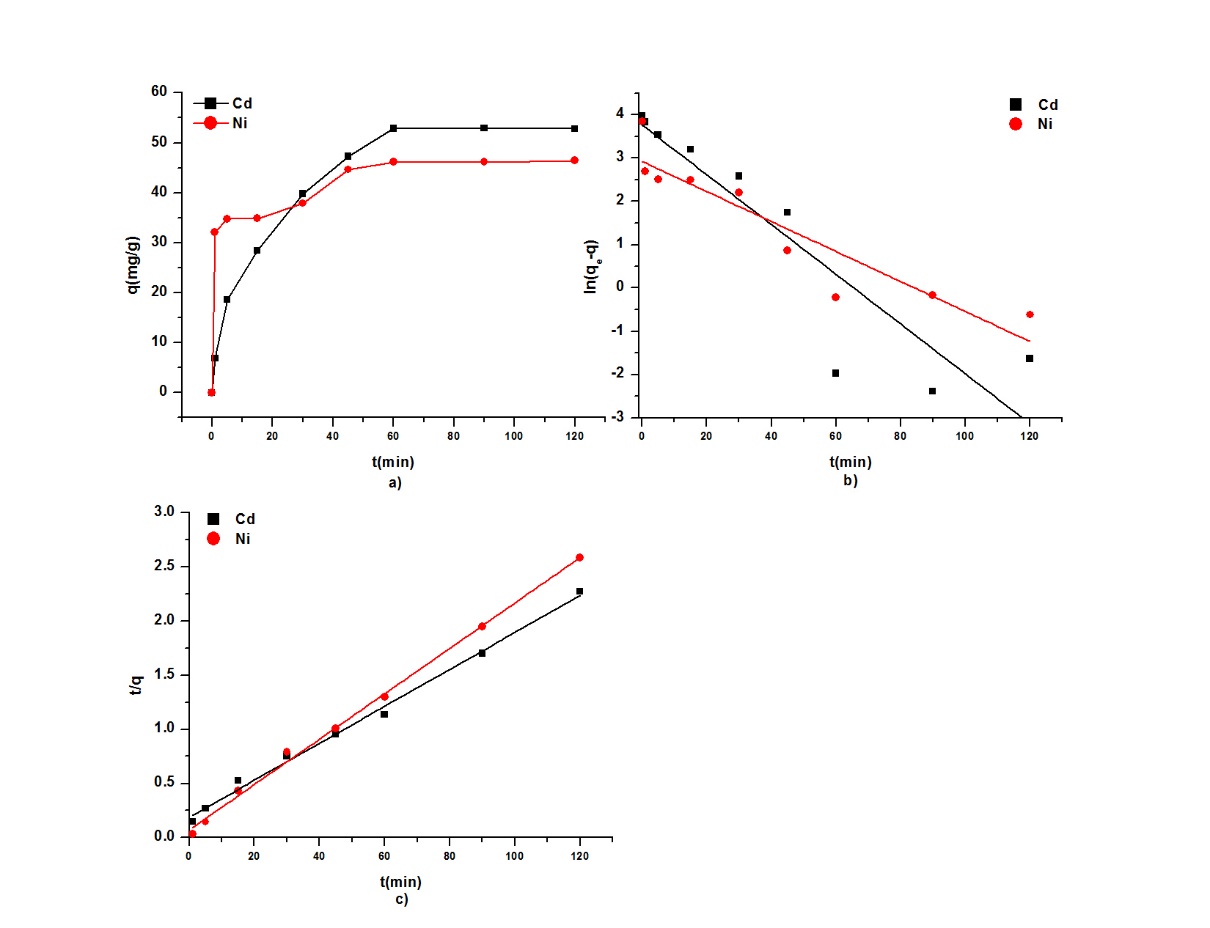 Figure S5: a) effect of reaction time on adsorption of Cd (II) and Ni (II) in the presence of phosphate on oak-nZVI b) kinetic model pseudo-first-order c) kinetic model pseudo-second-orderList of TablesTable S1. Process variables with experimental levelsTable S2. DSD experimental design layoutTable S3. Adsorption efficiency (%) for the removal of cadmium and phosphate Table S4. Standard selection criteria for the regression models (cadmium and phosphate)Table S5. ANOVA and "Lack of fit "test (cadmium and phosphate)Table S6. Experimental verification of optimized processes for cadmium and phosphate removalTable S7. Adsorption efficiency (%) for the removal of nickel and phosphate Table S8. Standard selection criteria for the regression models (nickel and phosphate)Table S9. ANOVA and "Lack of fit"test – nickel and phosphate removalTable S10. Experimental verification of optimized processesTable S11. Parameters of kinetic models for describing the adsorption of cadmium and nickel in the presence of phosphate on oak-nZVITable S1. Process variables with experimental levelsTable S2. DSD experimental design layoutTable S3. Adsorption efficiency (%) for the removal of cadmium and phosphate Table S4. Standard selection criteria for the regression models (cadmium and phosphate)Table S6. ANOVA and "Lack of fit "test (cadmium and phosphate)	aDegrees of freedom;bThe sum of square; cVariance (mean of square)Table S6. Experimental verification of optimized processes for cadmium and phosphate removalTable S7. Adsorption efficiency (%) for the removal of nickel and phosphate Table S8. Standard selection criteria for the regression models (nickel and phosphate)Table S9. ANOVA and "Lack of fit"test – nickel and phosphate removalTable S10. Experimental verification of optimized processesTable S11. Parameters of kinetic models for describing the adsorption of cadmium and nickel in the presence of phosphate on oak-nZVIVariablesUnitSymbol codedLevelsLevelsLevelsVariablesUnitSymbol coded-10+1Metal concentrationmgL-1X1159Ion concentationmgL-1X2159pH-X32610oak-nZVI concentrationmlX42916RunMetal concentrationIon concentrationpHoak-nZVI concentration19910921129315101649522551216659102719616891629992161011102119110161219221355691499109151129161510161795221851216195910220196162191622299216231110224911016251922265569275569285569RunCadmiumPhosphate191.0664.67290.0282.00396.6329.00485.9471.56557.5475.00695.8681.40798.9673.00826.0276.22991.9066.891015.4497.001124.8581.001299.0169.001389.6183.201492.5964.221590.4787.001696.7134.001786.0971.891859.5676.401995.6479.802098.9169.002139.8376.892291.9066.332391.1391.002433.1479.002598.8765.002691.9581.802791.4782.602892.1982.20Descriptive factorCadmiumPhosphateR20.8230.737R2 adj0.7610.626AIC241.184223.199BIC243.174223.580RMSE12.8868.779SourceaDFbSScMSF parameter                                   Cadmium                                   Cadmium                                   Cadmium                                   CadmiumModel715480.6322211.52013.318Error203321.069166.050Prob>FC. Total2718801.701-<0.0001Lack of Fit5319.39963.8800.319Pure Error153001.669200.111Prob>FTotal Error203321.069-0.894PhosphatePhosphatePhosphatePhosphateModel84107. 143513.3936.661Error191464.50177.079Prob>FC. Total275571.644-0.0003Lack of Fit41399.634349.90880.9137Pure Error1564.8674.324Prob>FTotal Error191464.501-0.966RunCadmiumPhosphate198.9089.28299.6687.38398.9887.42498.7787.92598.9388.02699.0887.16799.0987.66898.9987.4495% confidence interval98.83 - 99.27%87.29 - 87.86%RunNickelPhosphate192.0895.76213.9649.40391.3558.00491.5995.99567.3975.20685.9863.02787.5971.90860.3197.70976.5580.841076.3275.501165.1890.341276.1613.101393.6983.581485.3995.731587.0948.701689.0356.101793.0595.931890.5074.141987.0163.862088.9371.202166.9397.662279.9980.742397.3880.302471.3290.822579.6913.302694.6983.522795.1183.502894.8683.28Descriptive factorNickelPhosphateR20.7150.910R2 adj0.5460.872AIC246.007218.047BIC241.194218.428RMSE11.2868.008SourceDFSSMSF parameterNickelNickelNickelNickelModel105421.248542.1254.256Error172165.324127.372Prob>FC. Total277586.574-0.0044Lack of Fit152165.235144.393234.107Pure Error20.0890.045Prob>FTotal Error172165.324-0.906PhosphatePhosphatePhosphatePhosphateModel812307.9141538.4923.993Error191218.33564.12Prob>FC. Total2713526.249-<0.0001Lack of Fit171218.29971.6654041.240Pure Error20.03550.018Prob>FTotal Error191218.3347-0.925RunNickelPhosphate193.7796.20294.8596.92395.1496.82494.6596.75593.7397.12694.0297.06794.5697.03894.4596.4195% confidence interval93.97 - 94.83%96.51-97.06%                                                                                                                                                                                  Pseudo-first order                                                                                                                                                                                  Pseudo-first order                                                                                                                                                                                  Pseudo-first order                                                                                                                                                                                  Pseudo-first order                                                                                                                                                                                  Pseudo-first orderMetalR2qe (mg/g) expk1(min−1)qe (mg/g) cal1Cd0.815530.9643.3Ni0.839470.97718.6                                                                                                                                                                                    Pseudo-second order                                                                                                                                                                                    Pseudo-second order                                                                                                                                                                                    Pseudo-second order                                                                                                                                                                                    Pseudo-second order                                                                                                                                                                                    Pseudo-second orderMetalR2qe (mg/g) expk2 ·10-3(q mg−1 min−1)qe (mg/g) cal2Cd0.957531.8955.1Ni0.996476.4847.7